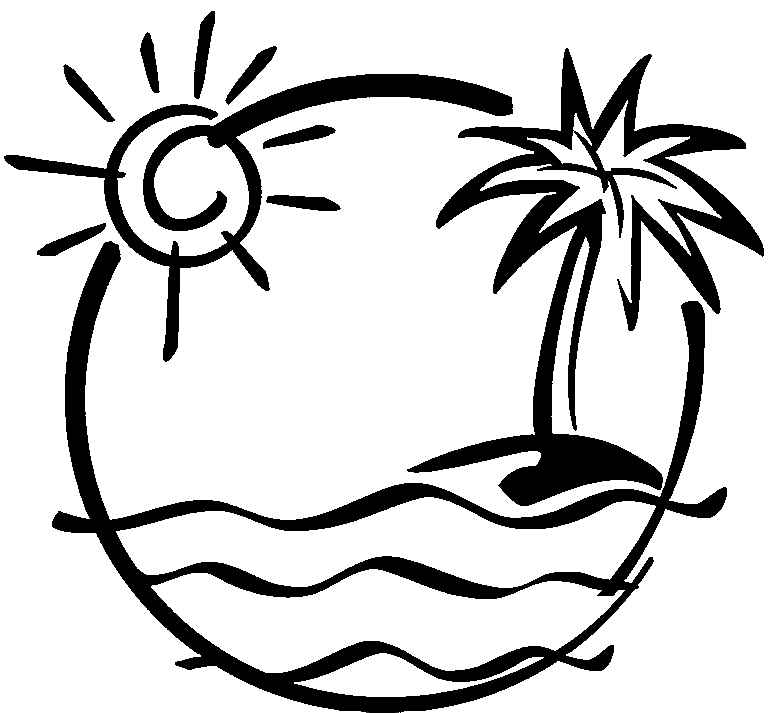 Our school year is almost over!  Let’s show Mrs. Storch how much fun we had this year by making her a special memory book.  Please take a moment to fill in the attached page, which we’ll be binding together into a fun keepsake for her.  You can write out your answer, draw it, paint it … it’s totally up to you how you choose to decorate your page of our book!  Please turn these in to Ginny or Zoe by this coming Tuesday so we have time to put together the book.  To keep it a surprise, please don’t hand them in to Mrs. Storch!If you would like to also purchase a gift, Mrs. Storch’s ‘teacher favorites’ are on the back of this sheet.  Thanks in advance, and have a great summer!!